МУНИЦИПАЛЬНОЕ БЮДЖЕТНОЕ ДОШКОЛЬНОЕ ОБРАЗОВАТЕЛЬНОЕУЧРЕЖДЕНИЕ - ДЕТСКИЙ САД  КОМБИНИРОВАННОГО ВИДА № 62620138, г. Екатеринбург, бульвар С. Есенина, 11, Тел. 262-27-47; 262-27-21, Email: mbdou62@mail.ru Времена годаЕ.В. Еринаучитель-логопед2020г.ОТГАДАЙ  ЗАГАДКИ  И  ОПРЕДЕЛИКАКОЕ  СЕЙЧАС  ВРЕМЯ  ГОДА  НА  ДВОРЕ? Снег чернеет на полях,           С каждым днем теплей погода,           Время класть в кладовку санки.           Это что за время года?Распустились почки,              3.  Шагает красавица,          Травка вырастает,                       Легко земли касается,           В это время птички                     Идет на поле, на реку          С юга прилетают.                        И по снежку, и по цветкуПРАВИЛЬНО, ЭТО   ВЕСНА,ВОЗЬМИ КАРАНДАШ И НАПИШИ СЛОВО ВЕСНА, ПРОПЕВАЯ И СЛУШАЯ КАЖДЫЙ ЗВУК.У ВЕСНЫ ТРИ МЕСЯЦА,  ОТГАДАЙ  ЗАГАДКИ  ПРО  КАЖДЫЙ ВЕСЕННИЙ МЕСЯЦ НА СТРАНИЦАХ  НИЖЕОПРЕДЕЛИ, КАКОЙ МЕСЯЦ ИДЕТ СЕЙЧАС?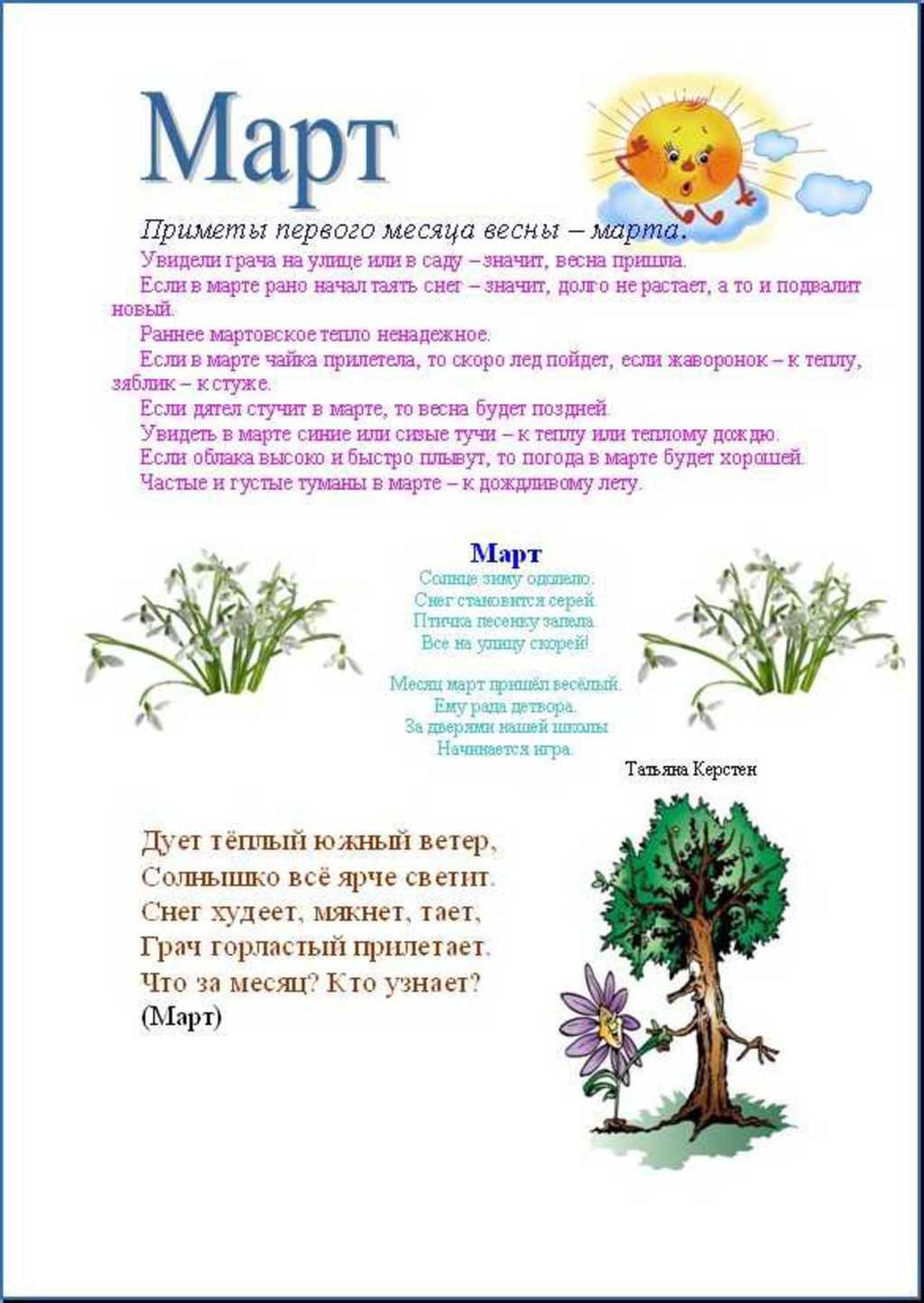 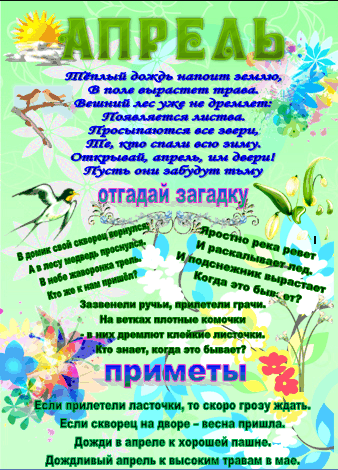 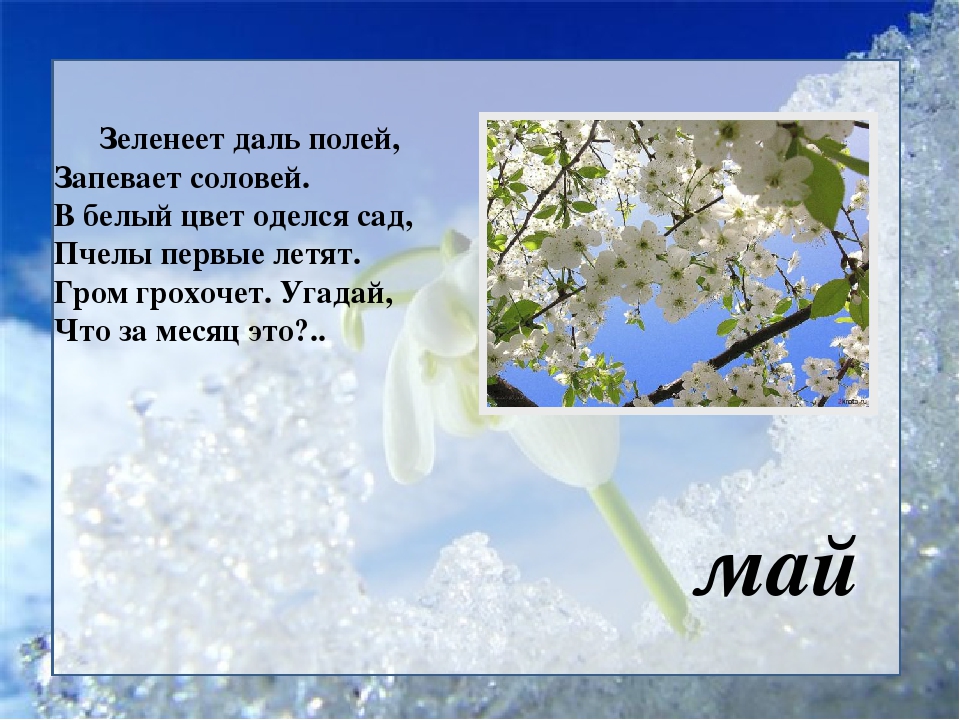 Напиши  карандашом  название каждого весеннего месяца. 